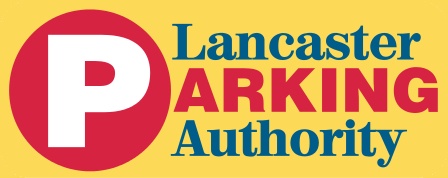 AGENDAThe regularly scheduled board meeting of The Lancaster Parking Authority will be held at 8:00 AM on Thursday, September 22, 2022. The meeting will be held in person at the LPA Administrative Offices at 30 West Orange Street, Lancaster, PA 17603.The tentative agenda includes:Public CommentApproval of the August 25, 2022, Board Meeting MinutesFinanceApproval Minimum Municipal Obligation—Pennsylvania Municipal Retirement SystemAugust 2022 Financial ReportsChristian Street Garage Project Cost SummaryEconomic DevelopmentUpdate on Christian Street Garage project